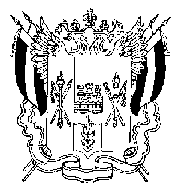 ТЕРРИТОРИАЛЬНАЯ ИЗБИРАТЕЛЬНАЯ КОМИССИЯГ. ТАГАНРОГАПОСТАНОВЛЕНИЕ10 января 2018 г.			 	                    				        № 76 - 2г. ТаганрогОб определении избирательного участка на территории города Таганрога для голосования граждан Российской Федерации, не имеющих регистрации по месту жительства в пределах Российской Федерации.Руководствуясь статьей 3 Закона Российской Федерации «О праве граждан Российской Федерации на свободу передвижения, выбора места пребывания и жительства в пределах Российской Федерации», пунктом 1 статьи 3, пунктом 6 статьи 27 Федерального закона от 10.01.2003 № 19-ФЗ «О выборах Президента Российской Федерации», постановлением Центральной избирательной комиссии Российской Федерации от 01.11.2017 №108/900-7 «О порядке подачи заявления о включении избирателя в список избирателей по месту нахождения на выборах Президента Российской Федерации», постановлением Избирательной комиссии Ростовской области от 28.12.2017 №18-10 « О возложении полномочий Избирательной комиссии Ростовской области по определению избирательных участков для голосования избирателей, не имеющих регистрации по месту жительства в пределах Российской Федерации, на территориальные избирательные комиссии на выборах Президента Российской Федерации 18 марта 2018 года» и в целях организации на территории города Таганрога голосования граждан Российской Федерации, не имеющих регистрации по месту жительства в пределах Российской Федерации, при проведении выборов Президента Российской Федерации, назначенных на 18 марта 2018 года, Территориальная избирательная комиссия города ТаганрогаПОСТАНОВИЛА:1. Определить для голосования избирателей, не имеющих регистрации по месту жительства в пределах Российской Федерации 18 марта 2018 года, ранее образованный избирательный участок № 2190, расположенный по адресу: город Таганрог, ул. Пальмиро Тольятти, 32-2.2. Председателю участковой избирательной комиссии № 2190 
(Чумак И.В.):2.1. 1. Обеспечить на выборах Президента Российской Федерации, назначенных на 18 марта 2018 года, голосование граждан на основании паспорта, или документа заменяющего паспорт гражданина, позволяющие установить их возраст и гражданство Российской Федерации, но у которых отсутствует регистрация по месту жительства, месту временного пребывания;2.2. принять меры по информированию вышеуказанной категории избирателей;2.3. обеспечить незамедлительное уведомление Территориальной избирательной комиссии города Таганрога о включении указанных в п.1 граждан в списки избирателей избирательного участка № 2190.3. Направить настоящее постановление Главе Администрации города Таганрога, в участковые избирательные комиссии города Таганрога.4. Разместить настоящее постановление на сайте Территориальной избирательной комиссии г. Таганрога в информационно-телекоммуникационной сети «Интернет».5. Опубликовать  настоящее  постановление в общественно-политической газете «Таганрогская правда».6. Контроль за исполнением настоящего постановления возложить на  секретаря Территориальной избирательной комиссии г.Таганрога
Т.А. Токареву.Председатель  комиссии 						М.А. ДмитриевСекретарь комиссии							Т.А. Токарева